Муниципальное дошкольное образовательное учреждение
 «Детский сад «Родничок»Мастер-класс для педагогов:«Организация игр-драматизаций русских народных сказок с использованием игровых наборов Фребеля»Холмова Юлия Владимировна,Воспитатель МДОУ «Детский сад «Родничок»I квалификационная категория«Игра есть высшая ступень детского развития, развития человека этого периода… Игра – самое чистое и самое духовное проявление человек на этой ступени… Игра является прообразом всей человеческой жизни»Фридрих Фребель.Цель: повышение профессионального мастерства педагогов посредством организации игр-драматизаций русских народных сказок с использованием игровых наборов Фребеля для развития связной речи детей и приобщения к художественной литературе. Задачи:• познакомить участников мастер-класса с опытом организации игр-драматизаций русских народных сказок с использованием игровых наборов Фребеля в образовательном процессе;• создать положительный эмоциональный климат у участников, вовлекая их в драматизацию сказки «Теремок» как одну из форм организации мастер-класса;• способствовать развитию профессионально-творческой активности, раскрытию внутреннего потенциала каждого педагога, путем создания условий для индивидуальной и коллективной работы.Оборудование: игровые наборы Фребеля из серии «Сказочный мир» (выпуск 1), шкатулка, экран, проектор, мультимедийная презентация.Ход мастер-классаТеоретическая частьСлайд 1Уважаемые коллеги, разрешите представить вашему вниманию игровые наборы Фребеля из серии «Сказочный мир» (выпуск 1) в которую входят:- игровой набор Фрёбеля «Теремок»- игровой набор Фрёбеля «Колобок»- игровой набор Фрёбеля «Заюшкина избушка»- игровой набор Фрёбеля «Кот Котофеевич»Это комплекты познавательных элементов, которые способствуют формированию зрительской культуры и развитию игровой и театральной деятельности детей от 3 лет в организациях, реализующих программы дошкольного образования, и дома. Могут быть использованы в качестве игрового или учебно-наглядного материала в следующих образовательных областях: речевое развитие, социально-коммуникативное развитие, познавательное развитие, художественно-эстетическое развитие, а так же возможно использовать их для психолого-педагогической и коррекционной работы с детьми.Игровые наборы разработаны в соответствии с педагогическими принципами Фребель-педагогики и представляют собой специально составленные комплекты из элементов «Даров Фребеля» с авторскими иллюстрациями по мотивам русских народных сказок. В комплект каждого игрового набора входят:- методические рекомендации  для педагогов ДОО «Хрестоматия для дошкольников “Русские народные сказки”. Использование игровых наборов Фрёбеля при реализации ФГОС ДО». Авторы: В.В. Кожевникова, В.А. Киселева.-декорации для постановки сказки (пейзажи-задники)-карточки с изображением персонажей-деревянные элементы для игры из «даров» Фрёбеля-держатели для декораций-держатели для персонажей-руководство по эксплуатации Все наборы серии «Сказочный мир» взаимодополняемы и могут быть использованы для других сюжетно-ролевых игр.Слайд 2 Представленные игры-драматизации могут быть использованы при реализации любой из программ дошкольного образования.Предварительная работа.Прежде чем приступить к работе, рекомендуется ознакомиться с руководством по эксплуатации, рассмотреть элементы «даров» Фрёбеля, декорации к сказкам и персонажей, провести предварительную работу по подготовке персонажей и декораций.Перед началом любой игры-драматизации воспитателю необходимо прочитать детям сказку и обсудить с ними её сюжет, а также выяснить симпатии или антипатии детей к каждому герою. Затем следует распределить роли, ориентируясь на желания и возможности детей. Рекомендуется обсудить с участниками характерные особенности героев сказки и то, каким образом их можно продемонстрировать зрителям (например, с помощью тембра голоса, интонации и т.п.) Если планируется использовать музыкальное сопровождение, необходимо прослушать с детьми выбранные музыкальные фрагменты и обсудить, какие из них походят для того или иного героя. После этого в зависимости от возраста детей, воспитатель самостоятельно либо совместно с детьми выделяет в сказке части, которые будут инсценироваться. Важно, чтобы отобранные фрагменты плавно перетекали от одного к другому, сохраняя единую сюжетную линию.Слайд 3Организация игрового пространства.Драматизация предложенных литературных произведений проводится в основном на столе. При этом следует обращать внимание детей на расположение декораций и персонажей по отношению к зрителям и другим участникам. При наличии зрителей декорации и персонажей рекомендуется располагать по прямой линии либо полукругом.Слайд 4Ход игры-драматизации.В зависимости от поставленных задач, игра-драматизация может быть заранее четко спланирована, а может допускать импровизацию детей по ходу игры. Самое главное, чтобы детям было интересно играть, а в группе сохранялся положительный эмоциональный настрой.Завершение игры-драматизации.По завершении игрового процесса необходимо поблагодарить всех участников: актёров-за игру, зрителей-за внимание. Если позволяет время и психологический настрой детей, можно обсудить спектакль, отметив позитивные моменты. В конце игры необходимо совместно убрать все игровые материалы.Практическая частьИнсценировка сказки «Теремок»Воспитатель: - У меня есть волшебная коробочка. Вам интересно, что в ней? (пытаюсь открыть, но она не открывается) Мы открыть её не сможем, пока загадки не разгадаем. Готовы потрудиться? (участники-дети отгадывают загадки, а воспитатель достаёт из коробки по одной фигурке животного и отдает её, отгадавшему участнику).1. Живёт в норке, грызёт корки.Короткие ножки, боится кошки. (Мышка) (покажи, как мышка пищи,)2. Зелёная я, как трава,Моя песенка «ква-ква». (Лягушка)(покажи, как лягушка прыгает)3. По полю скачет - ушки прячет.Встанет столбом - ушки торчком. (Зайка)(покажи, как зайчик прыгает по лесу)4. Кто зимой холодной ходит злой, голодный? (Волк)(покажи, как волк рычит)5. Хвост пушистый, мех золотистый.В лесу живёт, кур в деревне крадёт. (Лиса).(покажи, как лисичка крадётся по лесу)6. Зимой спит, - летом ульи ворошит. (Медведь)(покажи, как медведь бродит по лесу)Воспитатель: - Молодцы! Все загадки отгадали, ох, сколько зверей спрятала волшебная коробочка! А из какой сказки эти животные? Правильно, «Теремок»!- А хотите в сказку попасть?          -Но для этого нам надо превратиться в лесных жителей. - В нашей сказке будет сказочный лес, в котором живут говорящие звери.- Кто хочет побыть декоратором? Давайте создадим сказочный лес (воспитатель вызывает несколько незадействованных участников к столу, на котором находится игровой набор Фрёбеля «Теремок», предлагает расставить декорации).- Сказочный лес состоит из деревьев и солнышка, а ещё там есть тропинка, по которой будут ходить герои – (участники-дети расставляют декорации, конструируют из игровых наборов дорожку, солнышко, деревья) -А кто хочет побыть архитектором и построить красивый теремок? (воспитатель вызывает других незадействованных участников к столу, предлагает построить маленький теремок из деревянного конструктора).Все мы знаем, все мы верим —Есть на свете чудный терем!Терем, терем, покружись,Ну-ка, терем, становись,К лесу задом, к нам лицомИ окошком, и крыльцом!Вот теперь у нас все  готово и сказка начинается. Хорош теремок, не мал, не высок,Посреди лужка стоит.Кто-то к теремку бежит.(Участники показывают сказку)Автор:- Бежит мимо мышка... Увидела теремок, остановилась и спрашивает:….- Никто не отзывается. Вошла мышка в теремок и стала в нём жить.- Прискакала к терему лягушка... и спрашивает…- Лягушка прыгнула в теремок. Стали они вдвоём жить.- Бежит мимо зайчик... Остановился и спрашивает:….- Заяц скок в теремок! Стали они втроём жить.- Идёт лисичка... Постучала в окошко и спрашивает:…..- Забралась лисичка в теремок. Стали они вчетвером жить.- Прибежал волчок..., заглянул в дверь и спрашивает:…..- Волк влез в теремок. Стали они впятером жить. Вот они все в теремке живут дружно.-Вдруг идёт мимо медведь .... Увидел медведь теремок, остановился и Спрашивает…- Медведь и полез в теремок. Лез-лез, лез-лез - и влез медведь на крышу и только уселся - бааах! - раздавил теремок. Затрещал теремок, упал набок и весь развалился. (Воспитатель роняет теремок).- Еле-еле успели из него выскочить: мышка-норушка, лягушка-квакушка, зайчик-побегайчик, лисичка-сестричка, волчок — серый бочок — все целы и невредимы.-Стал медведь новый теремок строить. Ребята, как вы думаете, сможет медведь один построить теремок?-Я предлагаю нам всем дружно помочь медведю построить новый большой теремок.Тук, тук, тук Мы строим дом.Дом высокий, Дом с окном.-Посмотрите, какой теремок мы построили (большой, красивый). Лучше прежнего выстроили! И жили все звери в теремочке дружно.-Скажите пожалуйста, какую сказку мы сегодня с вами рассказывали?-Вам сказка понравилась?-Как стали звери жить в новом теремочке?-Правильно, звери стали жить дружно, весело, песни пели и танцевали.- Молодцы, вы сегодня отлично поиграли, вы были и актёрами и декораторами и архитекторами, а теперь давайте все вместе соберём набор в коробочку.Приложение 1.Слайды к теоретической частиСлайд 1 						Слайд 2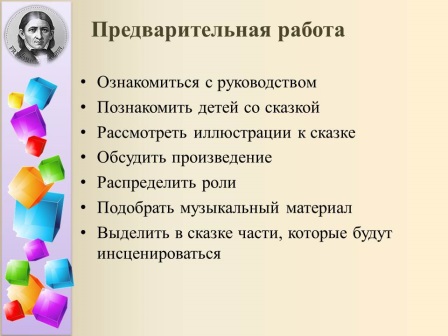 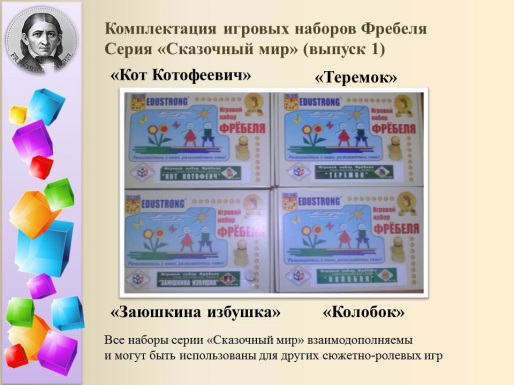 Слайд 3 						Слайд 4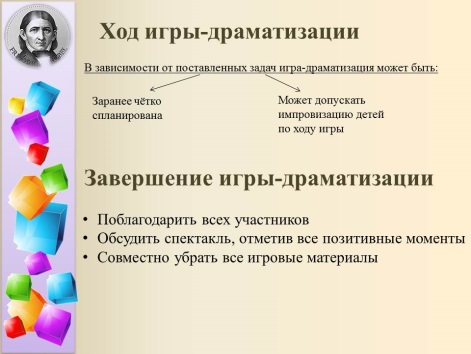 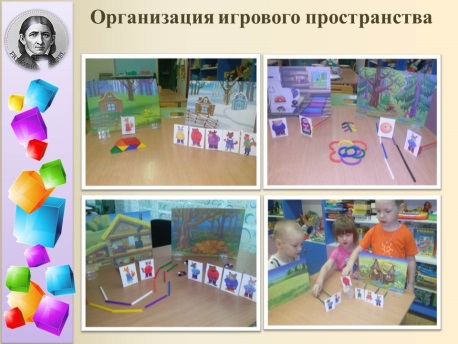 Фототчёт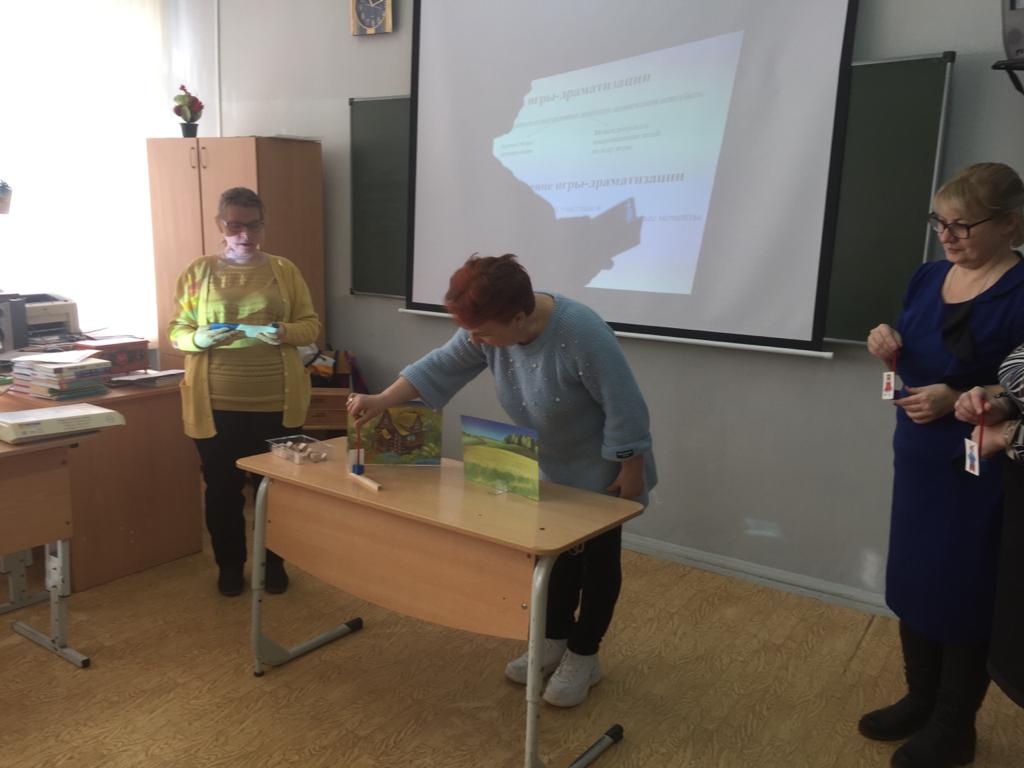 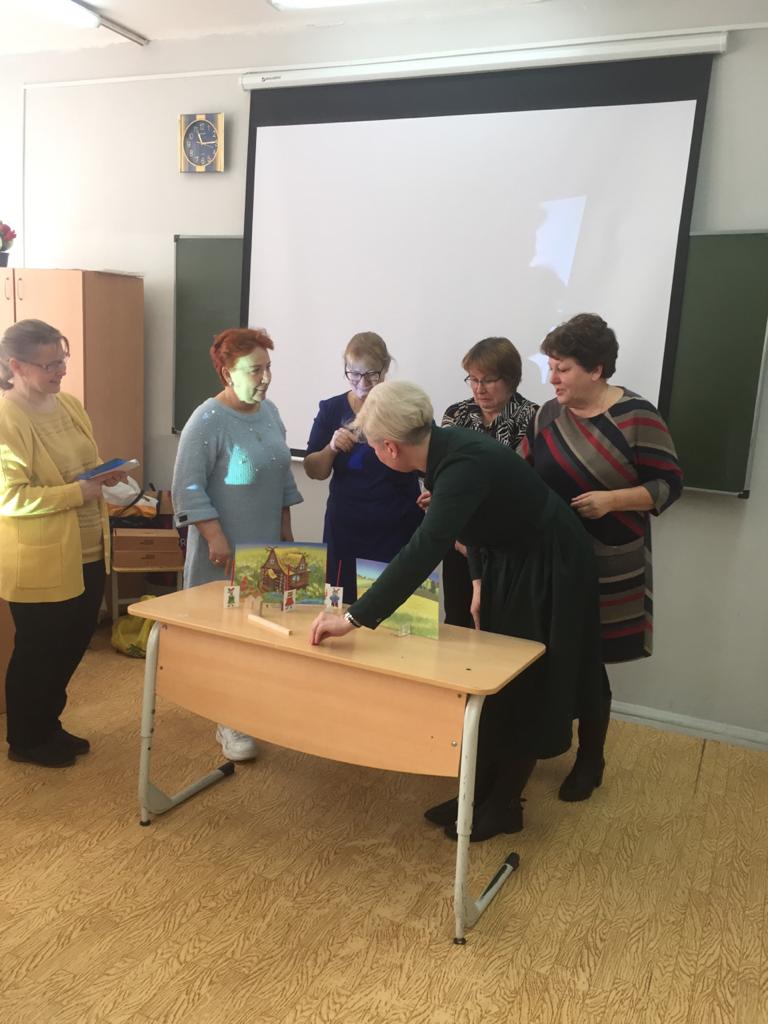 